ИТОГОВЫЙ ПРОТОКОЛмуниципального этапа XIX  Всероссийского конкурса детско-юношеского творчества по пожарной  безопасности «Неопалимая купина».Дата проведения: с 1 марта по 18 марта 2022 годаМесто проведения: МБУДО ДДЮТ, Ленинградская область, г. Волхов, проспект Державина, дом 46-а.Присутствовало: 5 членов жюриОбщее количество работ: 186 шт.Количество организаций, принимающих участие: 24Количество победителей и призеров муниципального этапа: 31Основной целью проведения муниципального этапа XIX Всероссийского конкурса детско-юношеского творчества по пожарной безопасности «Неопалимая купина» является поддержка и развитие творческих способностей подрастающего поколения, пропаганда знаний в области пожарной безопасности. Председатель жюри:Гнедова Елена Николаевна – главный специалист комитета по образованию администрации Волховского муниципального района.Члены жюри:Захаров Никита Андреевич -  инженер ОГПС Волховского района ГКУ ЛенОблПожСпас;Азарян Алина Микаеловна - дознаватель ОНД и ПР Волховского района;Петрова Татьяна Алексеевна – представитель Волховского отделения ВДПО;Михеева Надежда Владимировна – заместитель директора по учебно-воспитательной работе МБУДО «Волховская детская школа искусств», преподаватель художественных дисциплин.ФИО участникаОбразовательное учреждение, от которого выступает участникНазвание работыТехника исполненияРаботаРезультат, местоФамилия Имя Отчество (полностью), место работы и должность педагога, подготовившего участника Фамилия Имя Отчество (полностью), место работы и должность педагога, подготовившего участника Художественно-изобразительное творчествоХудожественно-изобразительное творчествоХудожественно-изобразительное творчествоХудожественно-изобразительное творчествоХудожественно-изобразительное творчествоХудожественно-изобразительное творчествоХудожественно-изобразительное творчествоХудожественно-изобразительное творчествоГруппа до 7 лет (включительно)Группа до 7 лет (включительно)Группа до 7 лет (включительно)Группа до 7 лет (включительно)Группа до 7 лет (включительно)Группа до 7 лет (включительно)Группа до 7 лет (включительно)Группа до 7 лет (включительно)Петрова Арина Семёновна18-04-2017 4 годаМОБУ «Детский сад №1 «Дюймовочка» комбинированного вида» «Спички детям не игрушки»Гуашь, рисование кистью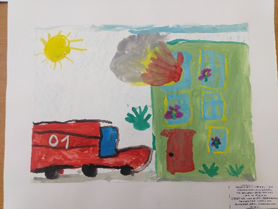 IНовикова Элина АнатольевнаНовикова Элина АнатольевнаРезенькова Яна Антоновна 26.05.2017, 4 годаМДОБУ «Детский сад № 10 «Светлячок» комбинированного вида»«Берегите лес» Рисунок, нетрадиционная техника, гуашь 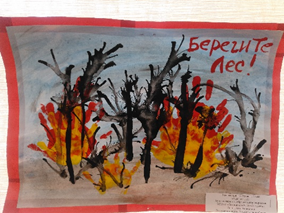 IIТалова Анна БорисовнаТалова Анна БорисовнаНиколаева Александра Аркадьевна12.04.2015г., 6 летМДОБУ «Детский сад № 7 «Искорка»                                                комбинированного вида»«Случилась беда из-за непогашенного костра»Акварель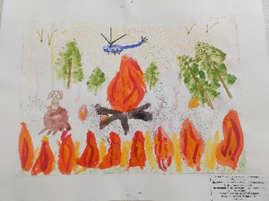 IIIНазарова Ирина АндреевнаНазарова Ирина АндреевнаМальцева Варвара Павловна04.12.20183 годаМОБУ «Детский сад №1 «Дюймовочка» комбинированного вида»«Берегите лес от огня!» Гуашь, рисование ладошкой и пальчиками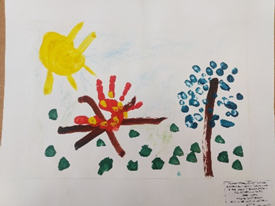 «Самый юный участник»Андреева Алла Сергеевна Андреева Алла Сергеевна Попова Маргарита Алексеевна06.08.20156 летМДОБУ «Детский сад № 2 «Рябинка» комбинированного вида»«Кто с огнём неосторожен, у того пожар возможен»Рисунок 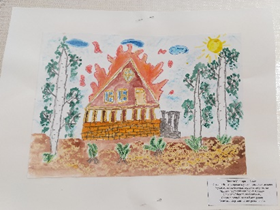 Спец.дилом «За яркость взгляда»               Паницкая Маргарита Олеговна,Селивёрстова Наталья Викторовна  Паницкая Маргарита Олеговна,Селивёрстова Наталья Викторовна  Группа 8-10 летГруппа 8-10 летГруппа 8-10 летГруппа 8-10 летГруппа 8-10 летГруппа 8-10 летГруппа 8-10 летГруппа 8-10 летТимошенко Эвелина Денисовна19.04.201110 летМОБУ «Кисельнинская средняя школа»«Берегите лес»Рисунок, гуашь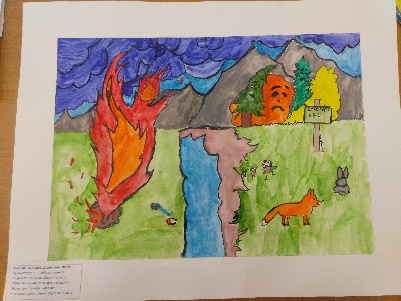 I Абаканович Тамара Яковлевна Абаканович Тамара ЯковлевнаГолыева Полина Антоновна01.05.2011/ 10 летМОБУ «Волховская городская гимназия № 3 имени Героя Советского Союза Александра Лукьянова»«Тушим пожар!»Фломастеры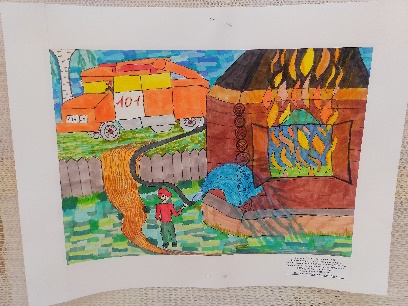 IIЗимина Татьяна ЮрьевнаЗимина Татьяна ЮрьевнаМихайлова Александра Евгеньевна04.09.2013г 8 летМБУДО «Дворец детского (юношеского) творчества Волховского муниципального района» «Потушим пожар все вместе!»Рисунок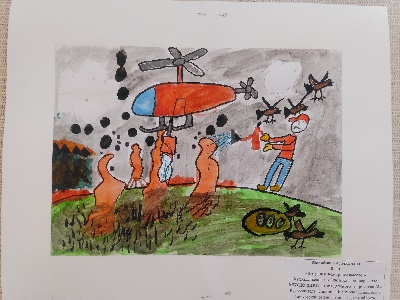 IIIСиницина Екатерина НиколаевнаСиницина Екатерина НиколаевнаСемёнова Алиса Алексеевна11.12.2012 2 группа/ 10 летМОБУ «Волховская средняяобщеобразовательная школа № 6»«Деятельность МЧС РФ»Рисунок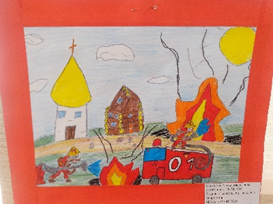 Спец.диплом «За оригинальность исполнения»Лапина Наталья ВячеславовнаЛапина Наталья ВячеславовнаГруппа 11-14 летГруппа 11-14 летГруппа 11-14 летГруппа 11-14 летГруппа 11-14 летГруппа 11-14 летГруппа 11-14 летГруппа 11-14 летБровцина Анастасия Вадимовна26.01.2011, 11 летМБУДО  «Дворец детского (юношеского) творчества Волховского муниципального района»«От истоков до современности»,Рисунок, гуашь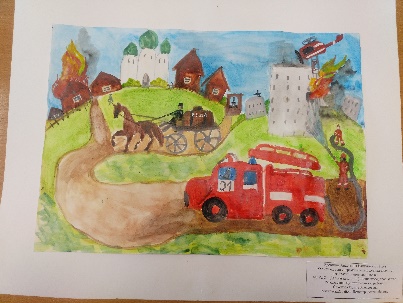 IСоколова Ирина АлексеевнаСоколова Ирина АлексеевнаЛысцев Даниил Павлович21.07.2009г.12 летМБУДО  «Дворец детского (юношеского) творчества Волховского муниципального района»«Тушение лесного пожара»Рисунок, акварель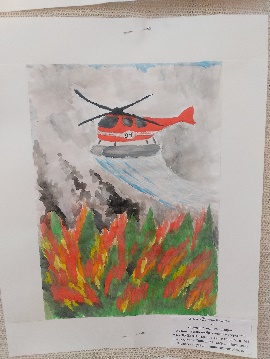 IIСиницина Екатерина НиколаевнаСиницина Екатерина НиколаевнаВисленева Полина Алексеевна18.11.09/ 12 летМОБУ «Сясьстройская средняя общеобразовательная школа №1»«Стена»Рисунок, акварель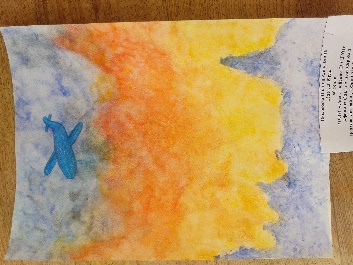 IIIАфонина Ольга АлександровнаАфонина Ольга АлександровнаГруппа 15-17летГруппа 15-17летГруппа 15-17летГруппа 15-17летГруппа 15-17летГруппа 15-17летГруппа 15-17летГруппа 15-17летПетушкова Варвара Владимировна13.02.07/ 15 летМОБУ «Сясьстройская средняя общеобразовательная школа №1»«Пожарный»Рисунок, цветные карандаши, гелевая ручка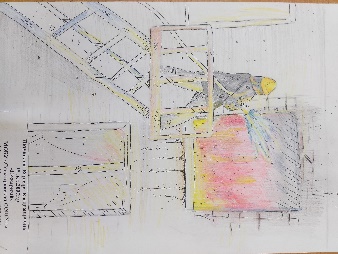 IАфонина Ольга АлександровнаАфонина Ольга АлександровнаОсипова Анастасия Николаевна18.01.2007 4 группа/15 летМОБУ «Волховская средняяобщеобразовательная школа № 6»«Деятельность служб МЧС РФ»Рисунок, цветные карандаши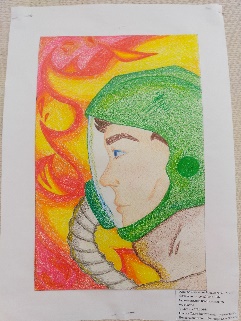 IIПивень Ольга ВикторовнаПивень Ольга ВикторовнаДекоративно-прикладное творчествоДекоративно-прикладное творчествоДекоративно-прикладное творчествоДекоративно-прикладное творчествоДекоративно-прикладное творчествоДекоративно-прикладное творчествоДекоративно-прикладное творчествоДекоративно-прикладное творчествоГруппа до 7 лет (включительно)Группа до 7 лет (включительно)Группа до 7 лет (включительно)Группа до 7 лет (включительно)Группа до 7 лет (включительно)Группа до 7 лет (включительно)Группа до 7 лет (включительно)Группа до 7 лет (включительно)Казаков Дмитрий Михайлович03.07.2015      6 летМДОБУ «Детский сад №4 комбинированного вида» г.Волхов«Спички детям не игрушки»Лепка из пластилина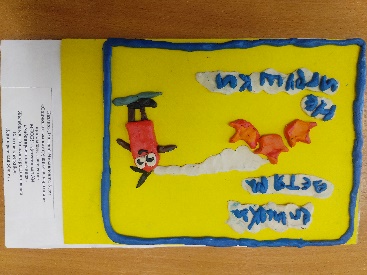 IЖелобанова Александра НиколаевнаЖелобанова Александра НиколаевнаЯковлева Лада Дмитриевна23.12.2014 / 7 летМОБУ «Волховская средняяобщеобразовательная школа № 6»«Пожар в лесу»Лепка из воздушного пластилина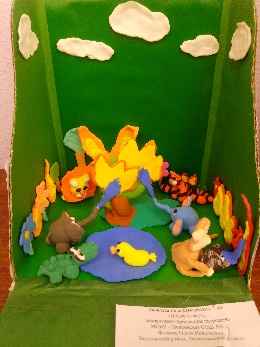 IIФомина Ольга НиколаевнаФомина Ольга НиколаевнаМиронов Роман Евгеньевич 19.04.2014,7 летМОБУ «Сясьстройская средняя общеобразовательная школа № 2»«Герой-спасатель»Сюжетная композиция, лепка, работа с природным материалом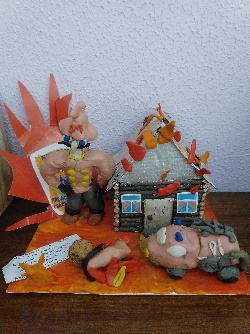 IIIМихайлова Екатерина ВикторовнаМихайлова Екатерина ВикторовнаРаспаева Кира Николаевна, 6 летМОБУ «Сясьстройская средняя общеобразовательная школа № 2»«Такая работа»Сюжетная композиция, лепка из пластилина, конструирование из бумаги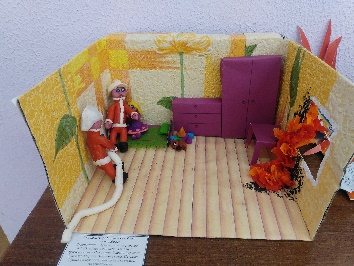 Спец.диплом «За разнообразие техники исполнения»Николаева Оксана Юрьевна, Хохлова Марина Владимировна, Петрова Ирина Валерьевна, Зарецкая Екатерина ВладимировнаНиколаева Оксана Юрьевна, Хохлова Марина Владимировна, Петрова Ирина Валерьевна, Зарецкая Екатерина ВладимировнаГруппа 8-10 летГруппа 8-10 летГруппа 8-10 летГруппа 8-10 летГруппа 8-10 летГруппа 8-10 летГруппа 8-10 летСумерина Ольга Павловна14.06.20148 летМОБУ «Новоладожская СОШ имени вице-адмирала В. С. Черокова»«Трагическая гибель в огне»Аппликация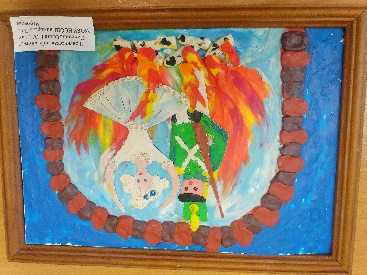 IКвашнина Галина ИвановнаКвашнина Галина ИвановнаМухина Анастасия Ивановна, 03.09.2013, 9 летМОУ «Усадищенская средняя общеобразовательная школа»«Лесной пожар»Лепка из пластилина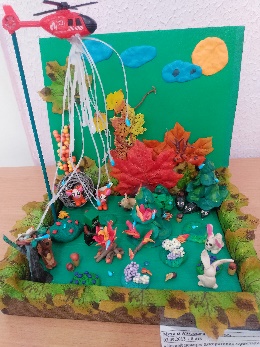 IIДаншичева Марина ВладимировнаДаншичева Марина ВладимировнаГончарова Лада Александровна 12.04.2012 г. (9 лет)МБУДО «Дворец детского (юношеского) творчества Волховского муниципального района»Панно «Берегите жильё от пожара»Шитьё , мягкая игрушка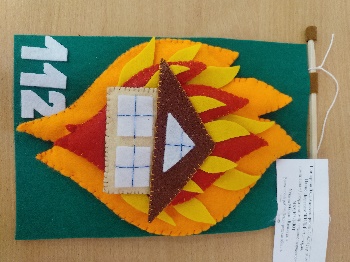 IIIУткина Марина ВасильевнаУткина Марина ВасильевнаШишин Николай Владимирович06.05.2011/ 10 летГБОУ ЛО «Волховская школа»«Береги дом от огня!»Лепка, техника  пастижера, сюжетная композиция, фетр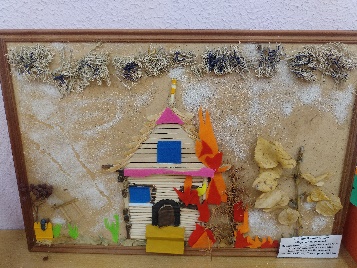 Спец.диплом «За оригинальность исполнения»Николаева Вера ВасильевнаНиколаева Вера ВасильевнаГруппа 11-14 летГруппа 11-14 летГруппа 11-14 летГруппа 11-14 летГруппа 11-14 летГруппа 11-14 летГруппа 11-14 летГруппа 11-14 летНегру Андрей Николаевич16.03.201012 летМБУДО «Дворец детского (юношеского) творчества Волховского муниципального района»“Петух-пожарный»Бросовый материал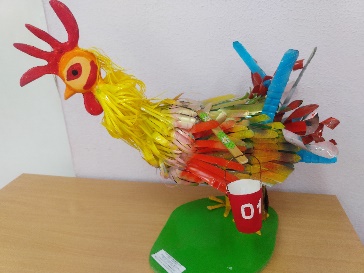 IАстахина Татьяна АлександровнаАстахина Татьяна АлександровнаБукина Дарина Алексеевна 26.01.201111 летМБУДО  «Дворец детского (юношеского) творчества Волховского муниципального района»«Кошкин дом»Лепка, работа с бросовым материалом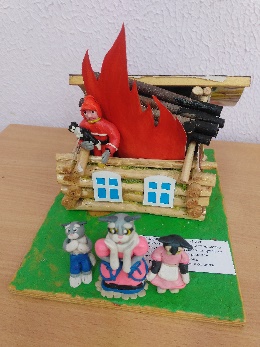 IIСоколова Ирина АлексеевнаСоколова Ирина АлексеевнаЕрицян Мери Оганесовна 06.11.200813летМБУДО  «Дворец детского (юношеского) творчества Волховского муниципального района»«Безопасная Масленица»аппликация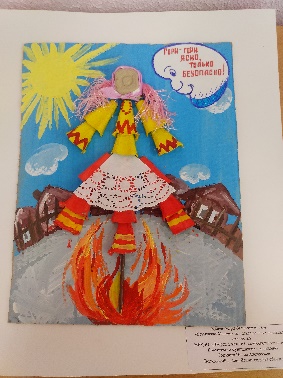 IIIСоколова Ирина АлексеевнаСоколова Ирина АлексеевнаГруппа 15-17 летГруппа 15-17 летГруппа 15-17 летГруппа 15-17 летГруппа 15-17 летГруппа 15-17 летГруппа 15-17 летГруппа 15-17 летПавлушов Руслан Григорьевич07.07.2006/ 15 летГБОУ ЛО «Волховская школа»"Спички детям не игрушка"Лепка, техника  пастижера.(работа с волосами)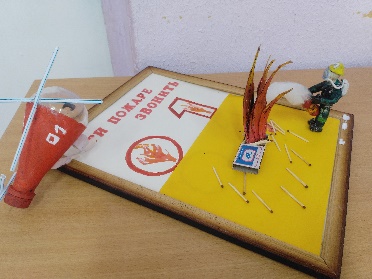 IОрлова Светлана СерафимовнаОрлова Светлана СерафимовнаГалахова Марина Андреевна25.06.2004г.17летМБУДО  «Дворец детского (юношеского) творчества Волховского муниципального района»«Берегите лес от пожара!»Выжигание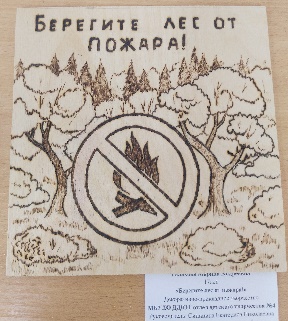 IIСиницина Екатерина НиколаевнаСиницина Екатерина НиколаевнаТехническое творчествоТехническое творчествоТехническое творчествоТехническое творчествоТехническое творчествоТехническое творчествоТехническое творчествоГруппа до 7 лет (включительно)Группа до 7 лет (включительно)Группа до 7 лет (включительно)Группа до 7 лет (включительно)Группа до 7 лет (включительно)Группа до 7 лет (включительно)Группа до 7 лет (включительно)МЕСТ НЕ ПРИСУЖДАЛОСЬ. Все работы не соответствовали  возрасту.МЕСТ НЕ ПРИСУЖДАЛОСЬ. Все работы не соответствовали  возрасту.МЕСТ НЕ ПРИСУЖДАЛОСЬ. Все работы не соответствовали  возрасту.МЕСТ НЕ ПРИСУЖДАЛОСЬ. Все работы не соответствовали  возрасту.МЕСТ НЕ ПРИСУЖДАЛОСЬ. Все работы не соответствовали  возрасту.МЕСТ НЕ ПРИСУЖДАЛОСЬ. Все работы не соответствовали  возрасту.МЕСТ НЕ ПРИСУЖДАЛОСЬ. Все работы не соответствовали  возрасту.Группа 8-10 летГруппа 8-10 летГруппа 8-10 летГруппа 8-10 летГруппа 8-10 летГруппа 8-10 летГруппа 8-10 летГруппа 8-10 летБаранов Артем Санжарович24.12.20129 летМОБУ «Новоладожская СОШ имени вице-адмирала В. С. Черокова»«Будь осторожен с огнем!»Моделирование 3D ручкой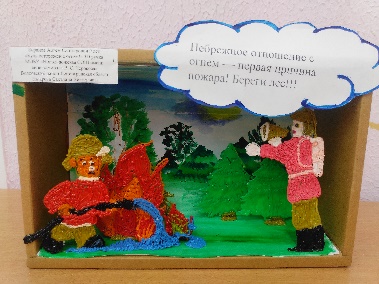 IНазарова Светлана ВикторовнаНазарова Светлана ВикторовнаОнофрийчук Диана Александровна05.02.13 2 группа/9 летМОБУ «Волховская средняяобщеобразовательная школа № 6»«Пожарная машина»Моделирование 3-Д ручкой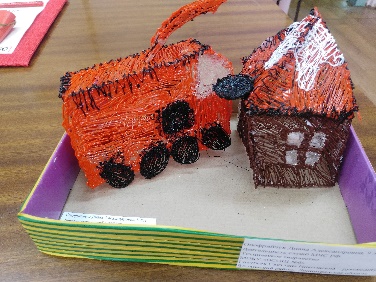 IIГолубева Светлана НиколаевнаГолубева Светлана НиколаевнаКурильчик Матвей Романович29.11.2012г.9летМБУДО  «Дворец детского (юношеского) творчества Волховского муниципального района»«Пожарная машина»Моделирование из бумаги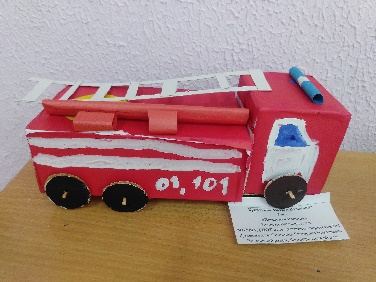 IIIСиницина Екатерина НиколаевнаСиницина Екатерина НиколаевнаГруппа 11-14 летГруппа 11-14 летГруппа 11-14 летГруппа 11-14 летГруппа 11-14 летГруппа 11-14 летГруппа 11-14 летГруппа 11-14 летЛютиков Николай ДмитриевичМБУДО ДДЮТПожарная машинаКонструирование из гофрокартона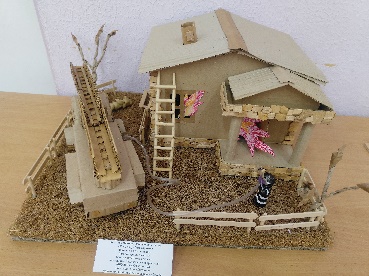 IРакитина Ольга ПетровнаРакитина Ольга ПетровнаГаврилова ЕлизаветаАлександровна21.07.09/ 12 лет3 группаГБОУ ЛО «Волховская школа»«Спасите от огня»Сюжетная композиция, макет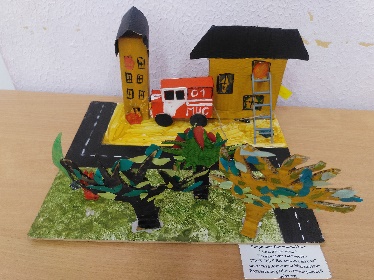 IIФилатова Анастасия МихайловнаФилатова Анастасия МихайловнаКушков Кирилл Олегович14.11.10.
11 летМБУДО «Центр информационных технологий»«Берегите лес от пожара»3Д-моделирование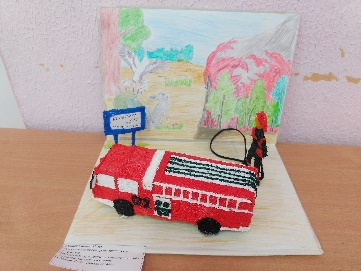 IIIСитникова Наталия АлексеевнаСитникова Наталия АлексеевнаКомпьютерное творчествоКомпьютерное творчествоКомпьютерное творчествоКомпьютерное творчествоКомпьютерное творчествоКомпьютерное творчествоКомпьютерное творчествоКомпьютерное творчествоГруппа 11-14 летГруппа 11-14 летГруппа 11-14 летГруппа 11-14 летГруппа 11-14 летГруппа 11-14 летГруппа 11-14 летГруппа 11-14 летВолгин Артем Антонович 25.09.2011МОБУ «Потанинская основная общеобразовательная школа»«Мой папа-спасатель» Видеоролик IГрибанова Юлия АлександровнаГрибанова Юлия АлександровнаШамис Милослава Семеновна23.07.2012МОБУ «Средняя общеобразовательная школа №8 города Волхова»«Песенка безопасности»РоликII	+79650586592Шаповалова Светлана БорисовнаШаповалова Светлана БорисовнаГруппа 15-17 летГруппа 15-17 летГруппа 15-17 летГруппа 15-17 летГруппа 15-17 летГруппа 15-17 летГруппа 15-17 летГруппа 15-17 летСевастьянов Максим Владимирович15.03.200715 летМОБУ «Алексинская  средняя общеобразовательнаяшкола»«Есть такая профессия – людей спасть!»(профессия пожарный)компьютерная презентацияIСавинова Людмила АлександровнаСавинова Людмила Александровна